¡Bienvenidos!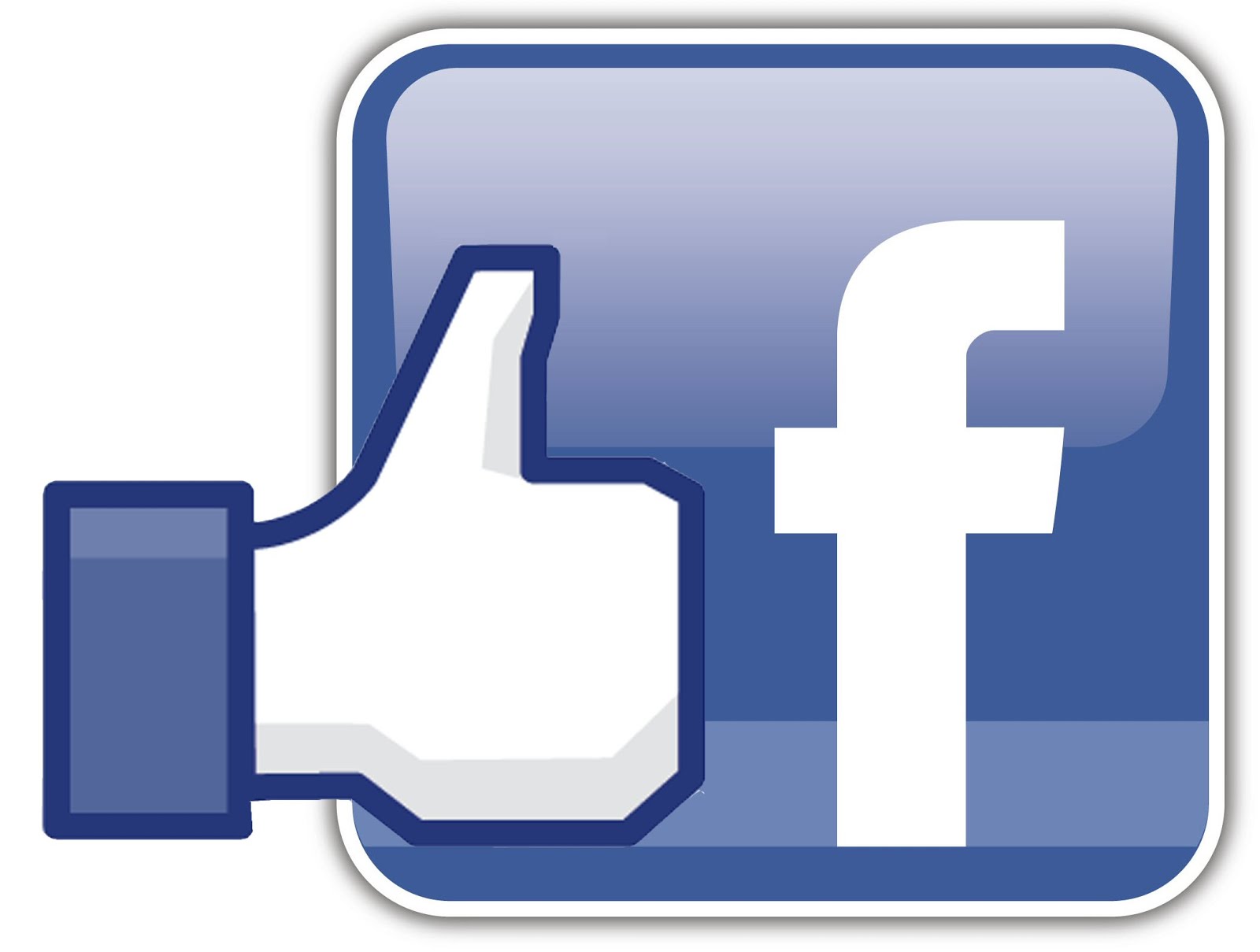 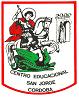 